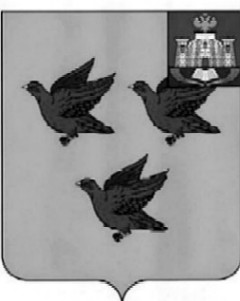 РОССИЙСКАЯ ФЕДЕРАЦИЯОРЛОВСКАЯ ОБЛАСТЬАДМИНИСТРАЦИЯ ГОРОДА ЛИВНЫ	ПОСТАНОВЛЕНИЕ	25 октября 2019 г. 					                                           № 96г. ЛивныВ целях поддержания правовой базы в актуальном состоянии             администрация города Ливны п о с т а н о в л я е т:Внести в постановление администрации города Ливны от 5 апреля 2013 года №15 «О перечнях должностей, для замещения которых формируются резервы управленческих кадров города Ливны Орловской области» следующие изменения:в приложении 1:- в строке 2 слова «заместитель главы администрации города по экономике и финансам» заменить словами «заместитель главы администрации города по жилищно-коммунальному хозяйству и строительству»;- в строке 17 слова «начальник отдела по ГО и ЧС» заменить словами «начальник отдела по мобилизационной подготовке, гражданской обороне и чрезвычайным ситуациям»;- строку 18 исключить;- в строке 28 слова «начальник отдела имущественных отношений управления муниципального имущества» заменить словами «начальник отдела имущественных отношений, учета и приватизации жилья управления муниципального имущества»;- строку 29 исключить.2) приложение 2 изложить в новой редакции согласно приложению к настоящему постановлению.Отделу документационного и хозяйственного обеспечения администрации города (Митюрева О.В.) опубликовать настоящее постановление в газете «Ливенский вестник».Отделу информационных технологий администрации города        (Бывшев И.В.) разместить настоящее постановление на официальном сайте администрации города.Контроль за выполнением настоящего постановления возложить на первого заместителя главы администрации города Полунину Л.И.Глава города                                                                                   С.А. ТрубицинПриложениек постановлению администрации городаот 25 октября 2019 года №96«Приложение 2к постановлениюадминистрации города Ливныот 5 апреля 2013 года №15СВОДНЫЙ ПЕРЕЧЕНЬДОЛЖНОСТЕЙ РУКОВОДИТЕЛЕЙ МУНИЦИПАЛЬНЫХ ОРГАНИЗАЦИЙ ГОРОДА ЛИВНЫ ОРЛОВСКОЙ ОБЛАСТИ, ДЛЯ ЗАМЕЩЕНИЯ КОТОРЫХ ФОРМИРУЕТСЯ РЕЗЕРВ УПРАВЛЕНЧЕСКИХ КАДРОВ, И КВАЛИФИКАЦИОННЫЕ ТРЕБОВАНИЯ К НИМО внесении изменений в                  постановление администрации       города Ливны от 5 апреля 2013 года № 15 «О перечнях должностей, для замещения которых формируются резервы управленческих кадров      города Ливны Орловской области»N п/пНаименование должностиКвалификационные требования1231Муниципальное унитарное предприятие «Водоканал»1. высшее профессиональное (техническое или инженерно-экономическое) образование2. стаж работы на руководящих должностях в соответствующей профилю предприятия отрасли не менее 5 лет3. знание законодательных и нормативных правовых актов, регламентирующих производственно-хозяйственную и финансово-экономическую деятельность предприятия, постановлений федеральных, региональных и местных органов власти, определяющих приоритетные направления развития экономики и соответствующей отрасли; методических и нормативных материалов других органов, касающихся деятельности предприятия; профиля, специализации и особенностей структуры предприятия; перспектив технического, экономического и социального развития отрасли и предприятия; производственных мощностей и кадровых ресурсов предприятия; технологии производства продукции предприятия; налогового и экологического законодательства; порядка составления и согласования бизнес-планов производственно-хозяйственной и финансово-экономической деятельности предприятия; рыночных методов хозяйствования и управления предприятием; системы экономических индикаторов, позволяющих предприятию определять свое положение на рынке и разрабатывать программы выхода на новые рынки сбыта; порядка заключения и исполнения хозяйственных и финансовых договоров; конъюнктуры рынка; научно-технических достижений и передового опыта в соответствующей отрасли производства; управления экономикой и финансами предприятия, организации производства и труда; порядка разработки и заключения отраслевых тарифных соглашений, коллективных договоров и регулирования социально-трудовых отношений; трудового законодательства; правил и норм охраны труда2Муниципальное унитарное коммунальное предприятие «Ливенское»1. высшее профессиональное (техническое или инженерно-экономическое) образование2. стаж работы на руководящих должностях в соответствующей профилю предприятия отрасли не менее 5 лет3. знание законодательных и нормативных правовых актов, регламентирующих производственно-хозяйственную и финансово-экономическую деятельность предприятия, постановлений федеральных, региональных и местных органов власти, определяющих приоритетные направления развития экономики и соответствующей отрасли; методических и нормативных материалов других органов, касающихся деятельности предприятия; профиля, специализации и особенностей структуры предприятия; перспектив технического, экономического и социального развития отрасли и предприятия; производственных мощностей и кадровых ресурсов предприятия; технологии производства продукции предприятия; налогового и экологического законодательства; порядка составления и согласования бизнес-планов производственно-хозяйственной и финансово-экономической деятельности предприятия; рыночных методов хозяйствования и управления предприятием; системы экономических индикаторов, позволяющих предприятию определять свое положение на рынке и разрабатывать программы выхода на новые рынки сбыта; порядка заключения и исполнения хозяйственных и финансовых договоров; конъюнктуры рынка; научно-технических достижений и передового опыта в соответствующей отрасли производства; управления экономикой и финансами предприятия, организации производства и труда; порядка разработки и заключения отраслевых тарифных соглашений, коллективных договоров и регулирования социально-трудовых отношений; трудового законодательства; правил и норм охраны труда3Муниципальное унитарное предприятие «Коммунальный сервис» г. Ливны1. высшее профессиональное (техническое или инженерно-экономическое) образование2. стаж работы на руководящих должностях в соответствующей профилю предприятия отрасли не менее 5 лет3. знание законодательных и нормативных правовых актов, регламентирующих производственно-хозяйственную и финансово-экономическую деятельность предприятия, постановлений федеральных, региональных и местных органов власти, определяющих приоритетные направления развития экономики и соответствующей отрасли; методических и нормативных материалов других органов, касающихся деятельности предприятия; профиля, специализации и особенностей структуры предприятия; перспектив технического, экономического и социального развития отрасли и предприятия; производственных мощностей и кадровых ресурсов предприятия; технологии производства продукции предприятия; налогового и экологического законодательства; порядка составления и согласования бизнес-планов производственно-хозяйственной и финансово-экономической деятельности предприятия; рыночных методов хозяйствования и управления предприятием; системы экономических индикаторов, позволяющих предприятию определять свое положение на рынке и разрабатывать программы выхода на новые рынки сбыта; порядка заключения и исполнения хозяйственных и финансовых договоров; конъюнктуры рынка; научно-технических достижений и передового опыта в соответствующей отрасли производства; управления экономикой и финансами предприятия, организации производства и труда; порядка разработки и заключения отраслевых тарифных соглашений, коллективных договоров и регулирования социально-трудовых отношений; трудового законодательства; правил и норм охраны труда4Муниципальное унитарное торговое предприятие «Ливенское»1. высшее профессиональное (техническое или инженерно-экономическое) образование2. стаж работы на руководящих должностях в соответствующей профилю предприятия отрасли не менее 5 лет3. знание законодательных и нормативных правовых актов, регламентирующих производственно-хозяйственную и финансово-экономическую деятельность предприятия, постановлений федеральных, региональных и местных органов власти, определяющих приоритетные направления развития экономики и соответствующей отрасли; методических и нормативных материалов других органов, касающихся деятельности предприятия; профиля, специализации и особенностей структуры предприятия; перспектив технического, экономического и социального развития отрасли и предприятия; производственных мощностей и кадровых ресурсов предприятия; технологии производства продукции предприятия; налогового и экологического законодательства; порядка составления и согласования бизнес-планов производственно-хозяйственной и финансово-экономической деятельности предприятия; рыночных методов хозяйствования и управления предприятием; системы экономических индикаторов, позволяющих предприятию определять свое положение на рынке и разрабатывать программы выхода на новые рынки сбыта; порядка заключения и исполнения хозяйственных и финансовых договоров; конъюнктуры рынка; научно-технических достижений и передового опыта в соответствующей отрасли производства; управления экономикой и финансами предприятия, организации производства и труда; порядка разработки и заключения отраслевых тарифных соглашений, коллективных договоров и регулирования социально-трудовых отношений; трудового законодательства; правил и норм охраны труда5Муниципальное унитарное предприятие «Городская      архитектура»1. высшее профессиональное (техническое или инженерно-экономическое) образование2. стаж работы на руководящих должностях в соответствующей профилю предприятия отрасли не менее 5 лет3. знание законодательных и нормативных правовых актов, регламентирующих производственно-хозяйственную и финансово-экономическую деятельность предприятия, постановлений федеральных, региональных и местных органов власти, определяющих приоритетные направления развития экономики и соответствующей отрасли; методических и нормативных материалов других органов, касающихся деятельности предприятия; профиля, специализации и особенностей структуры предприятия; перспектив технического, экономического и социального развития отрасли и предприятия; производственных мощностей и кадровых ресурсов предприятия; технологии производства продукции предприятия; налогового и экологического законодательства; порядка составления и согласования бизнес-планов производственно-хозяйственной и финансово-экономической деятельности предприятия; рыночных методов хозяйствования и управления предприятием; системы экономических индикаторов, позволяющих предприятию определять свое положение на рынке и разрабатывать программы выхода на новые рынки сбыта; порядка заключения и исполнения хозяйственных и финансовых договоров; конъюнктуры рынка; научно-технических достижений и передового опыта в соответствующей отрасли производства; управления экономикой и финансами предприятия, организации производства и труда; порядка разработки и заключения отраслевых тарифных соглашений, коллективных договоров и регулирования социально-трудовых отношений; трудового законодательства; правил и норм охраны труда6Муниципальное унитарное предприятие «Ливенские    тепловые сети»1. высшее профессиональное (техническое или инженерно-экономическое) образование2. стаж работы на руководящих должностях в соответствующей профилю предприятия отрасли не менее 5 лет3. знание законодательных и нормативных правовых актов, регламентирующих производственно-хозяйственную и финансово-экономическую деятельность предприятия, постановлений федеральных, региональных и местных органов власти, определяющих приоритетные направления развития экономики и соответствующей отрасли; методических и нормативных материалов других органов, касающихся деятельности предприятия; профиля, специализации и особенностей структуры предприятия; перспектив технического, экономического и социального развития отрасли и предприятия; производственных мощностей и кадровых ресурсов предприятия; технологии производства продукции предприятия; налогового и экологического законодательства; порядка составления и согласования бизнес-планов производственно-хозяйственной и финансово-экономической деятельности предприятия; рыночных методов хозяйствования и управления предприятием; системы экономических индикаторов, позволяющих предприятию определять свое положение на рынке и разрабатывать программы выхода на новые рынки сбыта; порядка заключения и исполнения хозяйственных и финансовых договоров; конъюнктуры рынка; научно-технических достижений и передового опыта в соответствующей отрасли производства; управления экономикой и финансами предприятия, организации производства и труда; порядка разработки и заключения отраслевых тарифных соглашений, коллективных договоров и регулирования социально-трудовых отношений; трудового законодательства; правил и норм охраны труда7Муниципальное казенное   учреждение города Ливны «Единая дежурно-диспетчерская служба города Ливны»1. высшее профессиональное (техническое или инженерно-экономическое) образование2. стаж работы на руководящих должностях в соответствующей профилю предприятия отрасли не менее 5 лет3. знание законодательных и нормативных правовых актов, регламентирующих производственно-хозяйственную и финансово-экономическую деятельность предприятия, постановлений федеральных, региональных и местных органов власти, определяющих приоритетные направления развития экономики и соответствующей отрасли; методических и нормативных материалов других органов, касающихся деятельности предприятия; профиля, специализации и особенностей структуры предприятия; перспектив технического, экономического и социального развития отрасли и предприятия; производственных мощностей и кадровых ресурсов предприятия; технологии производства продукции предприятия; налогового и экологического законодательства; порядка составления и согласования бизнес-планов производственно-хозяйственной и финансово-экономической деятельности предприятия; рыночных методов хозяйствования и управления предприятием; системы экономических индикаторов, позволяющих предприятию определять свое положение на рынке и разрабатывать программы выхода на новые рынки сбыта; порядка заключения и исполнения хозяйственных и финансовых договоров; конъюнктуры рынка; научно-технических достижений и передового опыта в соответствующей отрасли производства; управления экономикой и финансами предприятия, организации производства и труда; порядка разработки и заключения отраслевых тарифных соглашений, коллективных договоров и регулирования социально-трудовых отношений; трудового законодательства; правил и норм охраны труда8Муниципальное казенное   учреждение города Ливны «Централизованная бухгалтерия»1. высшее профессиональное (экономическое) образование2. стаж бухгалтерско-финансовой работы, в том числе на руководящих должностях, не менее 5 лет3. знание законодательства о бухгалтерском учете; основ гражданского права; финансового, налогового и хозяйственного законодательства; нормативных и методических документов по вопросам организации бухгалтерского учета и составления отчетности, хозяйственно-финансовой деятельности организации; положений и инструкций по организации бухгалтерского учета, правил его ведения; кодексов этики профессионального бухгалтера и корпоративного управления; профиля, специализации и структуры организации, стратегии и перспектив ее развития; налогового, статистического и управленческого учета; порядка оформления бухгалтерских операций и организации документооборота по участкам учета, списания со счетов бухгалтерского учета недостач, дебиторской задолженности и других потерь, приемки, оприходования, хранения и расходования денежных средств, товарно-материальных и других ценностей, проведения аудиторских проверок; форм и порядка финансовых расчетов; условий налогообложения юридических и физических лиц; правил проведения инвентаризаций денежных средств и товарно-материальных ценностей, расчета с дебиторами и кредиторами, проведения проверок и документальных ревизий; порядка и сроков составления бухгалтерских балансов и отчетностей; современных справочных и информационных систем в сфере бухгалтерского учета и управления финансами; методов анализа финансово-хозяйственной деятельности организации; правил хранения бухгалтерских документов и защиты информации; передового отечественного и зарубежного опыта организации бухгалтерского учета; экономики, организации производства, труда и управления; основ технологии производства; законодательства о труде; правил по охране труда9Муниципальное бюджетное общеобразовательное учреждение «Средняя общеобразовательная школа №1»             г. Ливны1. высшее профессиональное образование по направлениям подготовки «Государственное и муниципальное управление», «Менеджмент», «Управление персоналом» или высшее профессиональное образование и дополнительное профессиональное образование в области государственного и муниципального управления или менеджмента и экономики2. стаж работы на педагогических или руководящих должностях не менее 5 лет 3. знание приоритетных направлений развития образовательной системы Российской Федерации; законов и иных нормативных правовых актов, регламентирующих образовательную, физкультурно-спортивную деятельность; Конвенции о правах ребенка; педагогики; достижений современной психолого-педагогической науки и практики; психологии; основ физиологии, гигиены; теории и методов управления образовательными системами; современных педагогических технологии продуктивного, дифференцированного обучения, реализации компетентностного подхода, развивающего обучения; методов убеждения, аргументации своей позиции, установления контактов с обучающимися (воспитанниками, детьми) разного возраста, их родителями (лицами, их заменяющими), коллегами по работе; технологии диагностики причин конфликтных ситуаций, их профилактики и разрешения; основ работы с текстовыми редакторами, электронными таблицами, электронной почтой и браузерами, мультимедийным оборудованием; основ экономики, социологии; способов организации финансово-хозяйственной деятельности образовательного учреждения; гражданского, административного, трудового, бюджетного, налогового законодательства в части, касающейся регулирования деятельности образовательных учреждений и органов управления образованием различных уровней; основ менеджмента, управления персоналом; основ управления проектами; правил внутреннего трудового распорядка образовательного учреждения; правил по охране труда и пожарной безопасности10Муниципальное бюджетное общеобразовательное учреждение «Средняя общеобразовательная школа №2               г. Ливны»1. высшее профессиональное образование по направлениям подготовки «Государственное и муниципальное управление», «Менеджмент», «Управление персоналом» или высшее профессиональное образование и дополнительное профессиональное образование в области государственного и муниципального управления или менеджмента и экономики2. стаж работы на педагогических или руководящих должностях не менее 5 лет 3. знание приоритетных направлений развития образовательной системы Российской Федерации; законов и иных нормативных правовых актов, регламентирующих образовательную, физкультурно-спортивную деятельность; Конвенции о правах ребенка; педагогики; достижений современной психолого-педагогической науки и практики; психологии; основ физиологии, гигиены; теории и методов управления образовательными системами; современных педагогических технологии продуктивного, дифференцированного обучения, реализации компетентностного подхода, развивающего обучения; методов убеждения, аргументации своей позиции, установления контактов с обучающимися (воспитанниками, детьми) разного возраста, их родителями (лицами, их заменяющими), коллегами по работе; технологии диагностики причин конфликтных ситуаций, их профилактики и разрешения; основ работы с текстовыми редакторами, электронными таблицами, электронной почтой и браузерами, мультимедийным оборудованием; основ экономики, социологии; способов организации финансово-хозяйственной деятельности образовательного учреждения; гражданского, административного, трудового, бюджетного, налогового законодательства в части, касающейся регулирования деятельности образовательных учреждений и органов управления образованием различных уровней; основ менеджмента, управления персоналом; основ управления проектами; правил внутреннего трудового распорядка образовательного учреждения; правил по охране труда и пожарной безопасности11Муниципальное бюджетное общеобразовательное учреждение «Лицей имени           С.Н. Булгакова» г. Ливны1. высшее профессиональное образование по направлениям подготовки «Государственное и муниципальное управление», «Менеджмент», «Управление персоналом» или высшее профессиональное образование и дополнительное профессиональное образование в области государственного и муниципального управления или менеджмента и экономики2. стаж работы на педагогических или руководящих должностях не менее 5 лет 3. знание приоритетных направлений развития образовательной системы Российской Федерации; законов и иных нормативных правовых актов, регламентирующих образовательную, физкультурно-спортивную деятельность; Конвенции о правах ребенка; педагогики; достижений современной психолого-педагогической науки и практики; психологии; основ физиологии, гигиены; теории и методов управления образовательными системами; современных педагогических технологии продуктивного, дифференцированного обучения, реализации компетентностного подхода, развивающего обучения; методов убеждения, аргументации своей позиции, установления контактов с обучающимися (воспитанниками, детьми) разного возраста, их родителями (лицами, их заменяющими), коллегами по работе; технологии диагностики причин конфликтных ситуаций, их профилактики и разрешения; основ работы с текстовыми редакторами, электронными таблицами, электронной почтой и браузерами, мультимедийным оборудованием; основ экономики, социологии; способов организации финансово-хозяйственной деятельности образовательного учреждения; гражданского, административного, трудового, бюджетного, налогового законодательства в части, касающейся регулирования деятельности образовательных учреждений и органов управления образованием различных уровней; основ менеджмента, управления персоналом; основ управления проектами; правил внутреннего трудового распорядка образовательного учреждения; правил по охране труда и пожарной безопасности12Муниципальное бюджетное общеобразовательное учреждение «Средняя общеобразовательная школа №4»             г. Ливны1. высшее профессиональное образование по направлениям подготовки «Государственное и муниципальное управление», «Менеджмент», «Управление персоналом» или высшее профессиональное образование и дополнительное профессиональное образование в области государственного и муниципального управления или менеджмента и экономики2. стаж работы на педагогических или руководящих должностях не менее 5 лет 3. знание приоритетных направлений развития образовательной системы Российской Федерации; законов и иных нормативных правовых актов, регламентирующих образовательную, физкультурно-спортивную деятельность; Конвенции о правах ребенка; педагогики; достижений современной психолого-педагогической науки и практики; психологии; основ физиологии, гигиены; теории и методов управления образовательными системами; современных педагогических технологии продуктивного, дифференцированного обучения, реализации компетентностного подхода, развивающего обучения; методов убеждения, аргументации своей позиции, установления контактов с обучающимися (воспитанниками, детьми) разного возраста, их родителями (лицами, их заменяющими), коллегами по работе; технологии диагностики причин конфликтных ситуаций, их профилактики и разрешения; основ работы с текстовыми редакторами, электронными таблицами, электронной почтой и браузерами, мультимедийным оборудованием; основ экономики, социологии; способов организации финансово-хозяйственной деятельности образовательного учреждения; гражданского, административного, трудового, бюджетного, налогового законодательства в части, касающейся регулирования деятельности образовательных учреждений и органов управления образованием различных уровней; основ менеджмента, управления персоналом; основ управления проектами; правил внутреннего трудового распорядка образовательного учреждения; правил по охране труда и пожарной безопасности13Муниципальное бюджетное общеобразовательное учреждение «Средняя общеобразовательная школа №5»             г. Ливны1. высшее профессиональное образование по направлениям подготовки «Государственное и муниципальное управление», «Менеджмент», «Управление персоналом» или высшее профессиональное образование и дополнительное профессиональное образование в области государственного и муниципального управления или менеджмента и экономики2. стаж работы на педагогических или руководящих должностях не менее 5 лет 3. знание приоритетных направлений развития образовательной системы Российской Федерации; законов и иных нормативных правовых актов, регламентирующих образовательную, физкультурно-спортивную деятельность; Конвенции о правах ребенка; педагогики; достижений современной психолого-педагогической науки и практики; психологии; основ физиологии, гигиены; теории и методов управления образовательными системами; современных педагогических технологии продуктивного, дифференцированного обучения, реализации компетентностного подхода, развивающего обучения; методов убеждения, аргументации своей позиции, установления контактов с обучающимися (воспитанниками, детьми) разного возраста, их родителями (лицами, их заменяющими), коллегами по работе; технологии диагностики причин конфликтных ситуаций, их профилактики и разрешения; основ работы с текстовыми редакторами, электронными таблицами, электронной почтой и браузерами, мультимедийным оборудованием; основ экономики, социологии; способов организации финансово-хозяйственной деятельности образовательного учреждения; гражданского, административного, трудового, бюджетного, налогового законодательства в части, касающейся регулирования деятельности образовательных учреждений и органов управления образованием различных уровней; основ менеджмента, управления персоналом; основ управления проектами; правил внутреннего трудового распорядка образовательного учреждения; правил по охране труда и пожарной безопасности14Муниципальное бюджетное общеобразовательное учреждение «Средняя общеобразовательная школа №6»             г. Ливны1. высшее профессиональное образование по направлениям подготовки «Государственное и муниципальное управление», «Менеджмент», «Управление персоналом» или высшее профессиональное образование и дополнительное профессиональное образование в области государственного и муниципального управления или менеджмента и экономики2. стаж работы на педагогических или руководящих должностях не менее 5 лет 3. знание приоритетных направлений развития образовательной системы Российской Федерации; законов и иных нормативных правовых актов, регламентирующих образовательную, физкультурно-спортивную деятельность; Конвенции о правах ребенка; педагогики; достижений современной психолого-педагогической науки и практики; психологии; основ физиологии, гигиены; теории и методов управления образовательными системами; современных педагогических технологии продуктивного, дифференцированного обучения, реализации компетентностного подхода, развивающего обучения; методов убеждения, аргументации своей позиции, установления контактов с обучающимися (воспитанниками, детьми) разного возраста, их родителями (лицами, их заменяющими), коллегами по работе; технологии диагностики причин конфликтных ситуаций, их профилактики и разрешения; основ работы с текстовыми редакторами, электронными таблицами, электронной почтой и браузерами, мультимедийным оборудованием; основ экономики, социологии; способов организации финансово-хозяйственной деятельности образовательного учреждения; гражданского, административного, трудового, бюджетного, налогового законодательства в части, касающейся регулирования деятельности образовательных учреждений и органов управления образованием различных уровней; основ менеджмента, управления персоналом; основ управления проектами; правил внутреннего трудового распорядка образовательного учреждения; правил по охране труда и пожарной безопасности15Муниципальное бюджетное общеобразовательное учреждение Гимназия города    Ливны1. высшее профессиональное образование по направлениям подготовки «Государственное и муниципальное управление», «Менеджмент», «Управление персоналом» или высшее профессиональное образование и дополнительное профессиональное образование в области государственного и муниципального управления или менеджмента и экономики2. стаж работы на педагогических или руководящих должностях не менее 5 лет 3. знание приоритетных направлений развития образовательной системы Российской Федерации; законов и иных нормативных правовых актов, регламентирующих образовательную, физкультурно-спортивную деятельность; Конвенции о правах ребенка; педагогики; достижений современной психолого-педагогической науки и практики; психологии; основ физиологии, гигиены; теории и методов управления образовательными системами; современных педагогических технологии продуктивного, дифференцированного обучения, реализации компетентностного подхода, развивающего обучения; методов убеждения, аргументации своей позиции, установления контактов с обучающимися (воспитанниками, детьми) разного возраста, их родителями (лицами, их заменяющими), коллегами по работе; технологии диагностики причин конфликтных ситуаций, их профилактики и разрешения; основ работы с текстовыми редакторами, электронными таблицами, электронной почтой и браузерами, мультимедийным оборудованием; основ экономики, социологии; способов организации финансово-хозяйственной деятельности образовательного учреждения; гражданского, административного, трудового, бюджетного, налогового законодательства в части, касающейся регулирования деятельности образовательных учреждений и органов управления образованием различных уровней; основ менеджмента, управления персоналом; основ управления проектами; правил внутреннего трудового распорядка образовательного учреждения; правил по охране труда и пожарной безопасности16Муниципальное бюджетное общеобразовательное учреждение «Основная общеобразовательная школа №9» г. Ливны1. высшее профессиональное образование по направлениям подготовки «Государственное и муниципальное управление», «Менеджмент», «Управление персоналом» или высшее профессиональное образование и дополнительное профессиональное образование в области государственного и муниципального управления или менеджмента и экономики2. стаж работы на педагогических или руководящих должностях не менее 5 лет 3. знание приоритетных направлений развития образовательной системы Российской Федерации; законов и иных нормативных правовых актов, регламентирующих образовательную, физкультурно-спортивную деятельность; Конвенции о правах ребенка; педагогики; достижений современной психолого-педагогической науки и практики; психологии; основ физиологии, гигиены; теории и методов управления образовательными системами; современных педагогических технологии продуктивного, дифференцированного обучения, реализации компетентностного подхода, развивающего обучения; методов убеждения, аргументации своей позиции, установления контактов с обучающимися (воспитанниками, детьми) разного возраста, их родителями (лицами, их заменяющими), коллегами по работе; технологии диагностики причин конфликтных ситуаций, их профилактики и разрешения; основ работы с текстовыми редакторами, электронными таблицами, электронной почтой и браузерами, мультимедийным оборудованием; основ экономики, социологии; способов организации финансово-хозяйственной деятельности образовательного учреждения; гражданского, административного, трудового, бюджетного, налогового законодательства в части, касающейся регулирования деятельности образовательных учреждений и органов управления образованием различных уровней; основ менеджмента, управления персоналом; основ управления проектами; правил внутреннего трудового распорядка образовательного учреждения; правил по охране труда и пожарной безопасности17Муниципальное бюджетное образовательное учреждение «Основная общеобразовательная школа №11»                г. Ливны1. высшее профессиональное образование по направлениям подготовки «Государственное и муниципальное управление», «Менеджмент», «Управление персоналом» или высшее профессиональное образование и дополнительное профессиональное образование в области государственного и муниципального управления или менеджмента и экономики2. стаж работы на педагогических или руководящих должностях не менее 5 лет 3. знание приоритетных направлений развития образовательной системы Российской Федерации; законов и иных нормативных правовых актов, регламентирующих образовательную, физкультурно-спортивную деятельность; Конвенции о правах ребенка; педагогики; достижений современной психолого-педагогической науки и практики; психологии; основ физиологии, гигиены; теории и методов управления образовательными системами; современных педагогических технологии продуктивного, дифференцированного обучения, реализации компетентностного подхода, развивающего обучения; методов убеждения, аргументации своей позиции, установления контактов с обучающимися (воспитанниками, детьми) разного возраста, их родителями (лицами, их заменяющими), коллегами по работе; технологии диагностики причин конфликтных ситуаций, их профилактики и разрешения; основ работы с текстовыми редакторами, электронными таблицами, электронной почтой и браузерами, мультимедийным оборудованием; основ экономики, социологии; способов организации финансово-хозяйственной деятельности образовательного учреждения; гражданского, административного, трудового, бюджетного, налогового законодательства в части, касающейся регулирования деятельности образовательных учреждений и органов управления образованием различных уровней; основ менеджмента, управления персоналом; основ управления проектами; правил внутреннего трудового распорядка образовательного учреждения; правил по охране труда и пожарной безопасности18Муниципальное казенное учреждение «Центр психолого-педагогической, медицинской и социальной помощи» города Ливны1. высшее профессиональное образование по направлениям подготовки «Государственное и муниципальное управление», «Менеджмент», «Управление персоналом» или высшее профессиональное образование и дополнительное профессиональное образование в области государственного и муниципального управления или менеджмента и экономики2. стаж работы на педагогических или руководящих должностях не менее 5 лет 3. знание приоритетных направлений развития образовательной системы Российской Федерации; законов и иных нормативных правовых актов, регламентирующих образовательную, физкультурно-спортивную деятельность; Конвенции о правах ребенка; педагогики; достижений современной психолого-педагогической науки и практики; психологии; основ физиологии, гигиены; теории и методов управления образовательными системами; современных педагогических технологии продуктивного, дифференцированного обучения, реализации компетентностного подхода, развивающего обучения; методов убеждения, аргументации своей позиции, установления контактов с обучающимися (воспитанниками, детьми) разного возраста, их родителями (лицами, их заменяющими), коллегами по работе; технологии диагностики причин конфликтных ситуаций, их профилактики и разрешения; основ работы с текстовыми редакторами, электронными таблицами, электронной почтой и браузерами, мультимедийным оборудованием; основ экономики, социологии; способов организации финансово-хозяйственной деятельности образовательного учреждения; гражданского, административного, трудового, бюджетного, налогового законодательства в части, касающейся регулирования деятельности образовательных учреждений и органов управления образованием различных уровней; основ менеджмента, управления персоналом; основ управления проектами; правил внутреннего трудового распорядка образовательного учреждения; правил по охране труда и пожарной безопасности19Муниципальное бюджетное дошкольное образовательное учреждение детский сад №1 комбинированного вида города Ливны1. высшее профессиональное образование по направлениям подготовки «Государственное и муниципальное управление», «Менеджмент», «Управление персоналом» или высшее профессиональное образование и дополнительное профессиональное образование в области государственного и муниципального управления или менеджмента и экономики2. стаж работы на педагогических или руководящих должностях не менее 5 лет 3. знание приоритетных направлений развития образовательной системы Российской Федерации; законов и иных нормативных правовых актов, регламентирующих образовательную, физкультурно-спортивную деятельность; Конвенции о правах ребенка; педагогики; достижений современной психолого-педагогической науки и практики; психологии; основ физиологии, гигиены; теории и методов управления образовательными системами; современных педагогических технологии продуктивного, дифференцированного обучения, реализации компетентностного подхода, развивающего обучения; методов убеждения, аргументации своей позиции, установления контактов с обучающимися (воспитанниками, детьми) разного возраста, их родителями (лицами, их заменяющими), коллегами по работе; технологии диагностики причин конфликтных ситуаций, их профилактики и разрешения; основ работы с текстовыми редакторами, электронными таблицами, электронной почтой и браузерами, мультимедийным оборудованием; основ экономики, социологии; способов организации финансово-хозяйственной деятельности образовательного учреждения; гражданского, административного, трудового, бюджетного, налогового законодательства в части, касающейся регулирования деятельности образовательных учреждений и органов управления образованием различных уровней; основ менеджмента, управления персоналом; основ управления проектами; правил внутреннего трудового распорядка образовательного учреждения; правил по охране труда и пожарной безопасности20Муниципальное бюджетное дошкольное образовательное учреждение «Детский сад №3» г. Ливны1. высшее профессиональное образование по направлениям подготовки «Государственное и муниципальное управление», «Менеджмент», «Управление персоналом» или высшее профессиональное образование и дополнительное профессиональное образование в области государственного и муниципального управления или менеджмента и экономики2. стаж работы на педагогических или руководящих должностях не менее 5 лет 3. знание приоритетных направлений развития образовательной системы Российской Федерации; законов и иных нормативных правовых актов, регламентирующих образовательную, физкультурно-спортивную деятельность; Конвенции о правах ребенка; педагогики; достижений современной психолого-педагогической науки и практики; психологии; основ физиологии, гигиены; теории и методов управления образовательными системами; современных педагогических технологии продуктивного, дифференцированного обучения, реализации компетентностного подхода, развивающего обучения; методов убеждения, аргументации своей позиции, установления контактов с обучающимися (воспитанниками, детьми) разного возраста, их родителями (лицами, их заменяющими), коллегами по работе; технологии диагностики причин конфликтных ситуаций, их профилактики и разрешения; основ работы с текстовыми редакторами, электронными таблицами, электронной почтой и браузерами, мультимедийным оборудованием; основ экономики, социологии; способов организации финансово-хозяйственной деятельности образовательного учреждения; гражданского, административного, трудового, бюджетного, налогового законодательства в части, касающейся регулирования деятельности образовательных учреждений и органов управления образованием различных уровней; основ менеджмента, управления персоналом; основ управления проектами; правил внутреннего трудового распорядка образовательного учреждения; правил по охране труда и пожарной безопасности21Муниципальное бюджетное дошкольное образовательное учреждение «Детский сад №5 комбинированного вида»    города Ливны Орловской    области1. высшее профессиональное образование по направлениям подготовки «Государственное и муниципальное управление», «Менеджмент», «Управление персоналом» или высшее профессиональное образование и дополнительное профессиональное образование в области государственного и муниципального управления или менеджмента и экономики2. стаж работы на педагогических или руководящих должностях не менее 5 лет 3. знание приоритетных направлений развития образовательной системы Российской Федерации; законов и иных нормативных правовых актов, регламентирующих образовательную, физкультурно-спортивную деятельность; Конвенции о правах ребенка; педагогики; достижений современной психолого-педагогической науки и практики; психологии; основ физиологии, гигиены; теории и методов управления образовательными системами; современных педагогических технологии продуктивного, дифференцированного обучения, реализации компетентностного подхода, развивающего обучения; методов убеждения, аргументации своей позиции, установления контактов с обучающимися (воспитанниками, детьми) разного возраста, их родителями (лицами, их заменяющими), коллегами по работе; технологии диагностики причин конфликтных ситуаций, их профилактики и разрешения; основ работы с текстовыми редакторами, электронными таблицами, электронной почтой и браузерами, мультимедийным оборудованием; основ экономики, социологии; способов организации финансово-хозяйственной деятельности образовательного учреждения; гражданского, административного, трудового, бюджетного, налогового законодательства в части, касающейся регулирования деятельности образовательных учреждений и органов управления образованием различных уровней; основ менеджмента, управления персоналом; основ управления проектами; правил внутреннего трудового распорядка образовательного учреждения; правил по охране труда и пожарной безопасности22Муниципальное бюджетное дошкольное образовательное учреждение детский сад №6    г. Ливны1. высшее профессиональное образование по направлениям подготовки «Государственное и муниципальное управление», «Менеджмент», «Управление персоналом» или высшее профессиональное образование и дополнительное профессиональное образование в области государственного и муниципального управления или менеджмента и экономики2. стаж работы на педагогических или руководящих должностях не менее 5 лет 3. знание приоритетных направлений развития образовательной системы Российской Федерации; законов и иных нормативных правовых актов, регламентирующих образовательную, физкультурно-спортивную деятельность; Конвенции о правах ребенка; педагогики; достижений современной психолого-педагогической науки и практики; психологии; основ физиологии, гигиены; теории и методов управления образовательными системами; современных педагогических технологии продуктивного, дифференцированного обучения, реализации компетентностного подхода, развивающего обучения; методов убеждения, аргументации своей позиции, установления контактов с обучающимися (воспитанниками, детьми) разного возраста, их родителями (лицами, их заменяющими), коллегами по работе; технологии диагностики причин конфликтных ситуаций, их профилактики и разрешения; основ работы с текстовыми редакторами, электронными таблицами, электронной почтой и браузерами, мультимедийным оборудованием; основ экономики, социологии; способов организации финансово-хозяйственной деятельности образовательного учреждения; гражданского, административного, трудового, бюджетного, налогового законодательства в части, касающейся регулирования деятельности образовательных учреждений и органов управления образованием различных уровней; основ менеджмента, управления персоналом; основ управления проектами; правил внутреннего трудового распорядка образовательного учреждения; правил по охране труда и пожарной безопасности23Муниципальное бюджетное дошкольное образовательное учреждение «Детский сад №8 комбинированного вида»    города Ливны1. высшее профессиональное образование по направлениям подготовки «Государственное и муниципальное управление», «Менеджмент», «Управление персоналом» или высшее профессиональное образование и дополнительное профессиональное образование в области государственного и муниципального управления или менеджмента и экономики2. стаж работы на педагогических или руководящих должностях не менее 5 лет 3. знание приоритетных направлений развития образовательной системы Российской Федерации; законов и иных нормативных правовых актов, регламентирующих образовательную, физкультурно-спортивную деятельность; Конвенции о правах ребенка; педагогики; достижений современной психолого-педагогической науки и практики; психологии; основ физиологии, гигиены; теории и методов управления образовательными системами; современных педагогических технологии продуктивного, дифференцированного обучения, реализации компетентностного подхода, развивающего обучения; методов убеждения, аргументации своей позиции, установления контактов с обучающимися (воспитанниками, детьми) разного возраста, их родителями (лицами, их заменяющими), коллегами по работе; технологии диагностики причин конфликтных ситуаций, их профилактики и разрешения; основ работы с текстовыми редакторами, электронными таблицами, электронной почтой и браузерами, мультимедийным оборудованием; основ экономики, социологии; способов организации финансово-хозяйственной деятельности образовательного учреждения; гражданского, административного, трудового, бюджетного, налогового законодательства в части, касающейся регулирования деятельности образовательных учреждений и органов управления образованием различных уровней; основ менеджмента, управления персоналом; основ управления проектами; правил внутреннего трудового распорядка образовательного учреждения; правил по охране труда и пожарной безопасности24Муниципальное дошкольное образовательное бюджетное учреждение «Детский сад №9     г. Ливны общеразвивающего вида с приоритетным осуществлением деятельности по познавательно-речевому направлению развития детей»1. высшее профессиональное образование по направлениям подготовки «Государственное и муниципальное управление», «Менеджмент», «Управление персоналом» или высшее профессиональное образование и дополнительное профессиональное образование в области государственного и муниципального управления или менеджмента и экономики2. стаж работы на педагогических или руководящих должностях не менее 5 лет 3. знание приоритетных направлений развития образовательной системы Российской Федерации; законов и иных нормативных правовых актов, регламентирующих образовательную, физкультурно-спортивную деятельность; Конвенции о правах ребенка; педагогики; достижений современной психолого-педагогической науки и практики; психологии; основ физиологии, гигиены; теории и методов управления образовательными системами; современных педагогических технологии продуктивного, дифференцированного обучения, реализации компетентностного подхода, развивающего обучения; методов убеждения, аргументации своей позиции, установления контактов с обучающимися (воспитанниками, детьми) разного возраста, их родителями (лицами, их заменяющими), коллегами по работе; технологии диагностики причин конфликтных ситуаций, их профилактики и разрешения; основ работы с текстовыми редакторами, электронными таблицами, электронной почтой и браузерами, мультимедийным оборудованием; основ экономики, социологии; способов организации финансово-хозяйственной деятельности образовательного учреждения; гражданского, административного, трудового, бюджетного, налогового законодательства в части, касающейся регулирования деятельности образовательных учреждений и органов управления образованием различных уровней; основ менеджмента, управления персоналом; основ управления проектами; правил внутреннего трудового распорядка образовательного учреждения; правил по охране труда и пожарной безопасности25Муниципальное бюджетное дошкольное образовательное учреждение детский сад №10       г. Ливны1. высшее профессиональное образование по направлениям подготовки «Государственное и муниципальное управление», «Менеджмент», «Управление персоналом» или высшее профессиональное образование и дополнительное профессиональное образование в области государственного и муниципального управления или менеджмента и экономики2. стаж работы на педагогических или руководящих должностях не менее 5 лет 3. знание приоритетных направлений развития образовательной системы Российской Федерации; законов и иных нормативных правовых актов, регламентирующих образовательную, физкультурно-спортивную деятельность; Конвенции о правах ребенка; педагогики; достижений современной психолого-педагогической науки и практики; психологии; основ физиологии, гигиены; теории и методов управления образовательными системами; современных педагогических технологии продуктивного, дифференцированного обучения, реализации компетентностного подхода, развивающего обучения; методов убеждения, аргументации своей позиции, установления контактов с обучающимися (воспитанниками, детьми) разного возраста, их родителями (лицами, их заменяющими), коллегами по работе; технологии диагностики причин конфликтных ситуаций, их профилактики и разрешения; основ работы с текстовыми редакторами, электронными таблицами, электронной почтой и браузерами, мультимедийным оборудованием; основ экономики, социологии; способов организации финансово-хозяйственной деятельности образовательного учреждения; гражданского, административного, трудового, бюджетного, налогового законодательства в части, касающейся регулирования деятельности образовательных учреждений и органов управления образованием различных уровней; основ менеджмента, управления персоналом; основ управления проектами; правил внутреннего трудового распорядка образовательного учреждения; правил по охране труда и пожарной безопасности26Муниципальное бюджетное дошкольное образовательное учреждение «Детский сад №11 г. Ливны общеразвивающего вида с приоритетным осуществлением деятельности по познавательно– речевому направлению развития детей»1. высшее профессиональное образование по направлениям подготовки «Государственное и муниципальное управление», «Менеджмент», «Управление персоналом» или высшее профессиональное образование и дополнительное профессиональное образование в области государственного и муниципального управления или менеджмента и экономики2. стаж работы на педагогических или руководящих должностях не менее 5 лет 3. знание приоритетных направлений развития образовательной системы Российской Федерации; законов и иных нормативных правовых актов, регламентирующих образовательную, физкультурно-спортивную деятельность; Конвенции о правах ребенка; педагогики; достижений современной психолого-педагогической науки и практики; психологии; основ физиологии, гигиены; теории и методов управления образовательными системами; современных педагогических технологии продуктивного, дифференцированного обучения, реализации компетентностного подхода, развивающего обучения; методов убеждения, аргументации своей позиции, установления контактов с обучающимися (воспитанниками, детьми) разного возраста, их родителями (лицами, их заменяющими), коллегами по работе; технологии диагностики причин конфликтных ситуаций, их профилактики и разрешения; основ работы с текстовыми редакторами, электронными таблицами, электронной почтой и браузерами, мультимедийным оборудованием; основ экономики, социологии; способов организации финансово-хозяйственной деятельности образовательного учреждения; гражданского, административного, трудового, бюджетного, налогового законодательства в части, касающейся регулирования деятельности образовательных учреждений и органов управления образованием различных уровней; основ менеджмента, управления персоналом; основ управления проектами; правил внутреннего трудового распорядка образовательного учреждения; правил по охране труда и пожарной безопасности27Муниципальное бюджетное дошкольное образовательное учреждение «Детский сад №12 комбинированного вида г. Ливны»1. высшее профессиональное образование по направлениям подготовки «Государственное и муниципальное управление», «Менеджмент», «Управление персоналом» или высшее профессиональное образование и дополнительное профессиональное образование в области государственного и муниципального управления или менеджмента и экономики2. стаж работы на педагогических или руководящих должностях не менее 5 лет 3. знание приоритетных направлений развития образовательной системы Российской Федерации; законов и иных нормативных правовых актов, регламентирующих образовательную, физкультурно-спортивную деятельность; Конвенции о правах ребенка; педагогики; достижений современной психолого-педагогической науки и практики; психологии; основ физиологии, гигиены; теории и методов управления образовательными системами; современных педагогических технологии продуктивного, дифференцированного обучения, реализации компетентностного подхода, развивающего обучения; методов убеждения, аргументации своей позиции, установления контактов с обучающимися (воспитанниками, детьми) разного возраста, их родителями (лицами, их заменяющими), коллегами по работе; технологии диагностики причин конфликтных ситуаций, их профилактики и разрешения; основ работы с текстовыми редакторами, электронными таблицами, электронной почтой и браузерами, мультимедийным оборудованием; основ экономики, социологии; способов организации финансово-хозяйственной деятельности образовательного учреждения; гражданского, административного, трудового, бюджетного, налогового законодательства в части, касающейся регулирования деятельности образовательных учреждений и органов управления образованием различных уровней; основ менеджмента, управления персоналом; основ управления проектами; правил внутреннего трудового распорядка образовательного учреждения; правил по охране труда и пожарной безопасности28Муниципальное бюджетное дошкольное образовательное учреждение «Центр развития ребенка – детский сад № 16»     г. Ливны1. высшее профессиональное образование по направлениям подготовки «Государственное и муниципальное управление», «Менеджмент», «Управление персоналом» или высшее профессиональное образование и дополнительное профессиональное образование в области государственного и муниципального управления или менеджмента и экономики2. стаж работы на педагогических или руководящих должностях не менее 5 лет 3. знание приоритетных направлений развития образовательной системы Российской Федерации; законов и иных нормативных правовых актов, регламентирующих образовательную, физкультурно-спортивную деятельность; Конвенции о правах ребенка; педагогики; достижений современной психолого-педагогической науки и практики; психологии; основ физиологии, гигиены; теории и методов управления образовательными системами; современных педагогических технологии продуктивного, дифференцированного обучения, реализации компетентностного подхода, развивающего обучения; методов убеждения, аргументации своей позиции, установления контактов с обучающимися (воспитанниками, детьми) разного возраста, их родителями (лицами, их заменяющими), коллегами по работе; технологии диагностики причин конфликтных ситуаций, их профилактики и разрешения; основ работы с текстовыми редакторами, электронными таблицами, электронной почтой и браузерами, мультимедийным оборудованием; основ экономики, социологии; способов организации финансово-хозяйственной деятельности образовательного учреждения; гражданского, административного, трудового, бюджетного, налогового законодательства в части, касающейся регулирования деятельности образовательных учреждений и органов управления образованием различных уровней; основ менеджмента, управления персоналом; основ управления проектами; правил внутреннего трудового распорядка образовательного учреждения; правил по охране труда и пожарной безопасности29Муниципальное бюджетное дошкольное образовательное учреждение детский сад №17 общеразвивающего вида с приоритетным осуществлением деятельности по познавательно-речевому направлению развития детей г. Ливны1. высшее профессиональное образование по направлениям подготовки «Государственное и муниципальное управление», «Менеджмент», «Управление персоналом» или высшее профессиональное образование и дополнительное профессиональное образование в области государственного и муниципального управления или менеджмента и экономики2. стаж работы на педагогических или руководящих должностях не менее 5 лет 3. знание приоритетных направлений развития образовательной системы Российской Федерации; законов и иных нормативных правовых актов, регламентирующих образовательную, физкультурно-спортивную деятельность; Конвенции о правах ребенка; педагогики; достижений современной психолого-педагогической науки и практики; психологии; основ физиологии, гигиены; теории и методов управления образовательными системами; современных педагогических технологии продуктивного, дифференцированного обучения, реализации компетентностного подхода, развивающего обучения; методов убеждения, аргументации своей позиции, установления контактов с обучающимися (воспитанниками, детьми) разного возраста, их родителями (лицами, их заменяющими), коллегами по работе; технологии диагностики причин конфликтных ситуаций, их профилактики и разрешения; основ работы с текстовыми редакторами, электронными таблицами, электронной почтой и браузерами, мультимедийным оборудованием; основ экономики, социологии; способов организации финансово-хозяйственной деятельности образовательного учреждения; гражданского, административного, трудового, бюджетного, налогового законодательства в части, касающейся регулирования деятельности образовательных учреждений и органов управления образованием различных уровней; основ менеджмента, управления персоналом; основ управления проектами; правил внутреннего трудового распорядка образовательного учреждения; правил по охране труда и пожарной безопасности30Муниципальное бюджетное дошкольное образовательное учреждение «Центр развития ребенка – детский сад №18»        г. Ливны1. высшее профессиональное образование по направлениям подготовки «Государственное и муниципальное управление», «Менеджмент», «Управление персоналом» или высшее профессиональное образование и дополнительное профессиональное образование в области государственного и муниципального управления или менеджмента и экономики2. стаж работы на педагогических или руководящих должностях не менее 5 лет 3. знание приоритетных направлений развития образовательной системы Российской Федерации; законов и иных нормативных правовых актов, регламентирующих образовательную, физкультурно-спортивную деятельность; Конвенции о правах ребенка; педагогики; достижений современной психолого-педагогической науки и практики; психологии; основ физиологии, гигиены; теории и методов управления образовательными системами; современных педагогических технологии продуктивного, дифференцированного обучения, реализации компетентностного подхода, развивающего обучения; методов убеждения, аргументации своей позиции, установления контактов с обучающимися (воспитанниками, детьми) разного возраста, их родителями (лицами, их заменяющими), коллегами по работе; технологии диагностики причин конфликтных ситуаций, их профилактики и разрешения; основ работы с текстовыми редакторами, электронными таблицами, электронной почтой и браузерами, мультимедийным оборудованием; основ экономики, социологии; способов организации финансово-хозяйственной деятельности образовательного учреждения; гражданского, административного, трудового, бюджетного, налогового законодательства в части, касающейся регулирования деятельности образовательных учреждений и органов управления образованием различных уровней; основ менеджмента, управления персоналом; основ управления проектами; правил внутреннего трудового распорядка образовательного учреждения; правил по охране труда и пожарной безопасности31Муниципальное бюджетное дошкольное образовательное учреждение общеразвивающего вида «Детский сад №19»       г. Ливны1. высшее профессиональное образование по направлениям подготовки «Государственное и муниципальное управление», «Менеджмент», «Управление персоналом» или высшее профессиональное образование и дополнительное профессиональное образование в области государственного и муниципального управления или менеджмента и экономики2. стаж работы на педагогических или руководящих должностях не менее 5 лет 3. знание приоритетных направлений развития образовательной системы Российской Федерации; законов и иных нормативных правовых актов, регламентирующих образовательную, физкультурно-спортивную деятельность; Конвенции о правах ребенка; педагогики; достижений современной психолого-педагогической науки и практики; психологии; основ физиологии, гигиены; теории и методов управления образовательными системами; современных педагогических технологии продуктивного, дифференцированного обучения, реализации компетентностного подхода, развивающего обучения; методов убеждения, аргументации своей позиции, установления контактов с обучающимися (воспитанниками, детьми) разного возраста, их родителями (лицами, их заменяющими), коллегами по работе; технологии диагностики причин конфликтных ситуаций, их профилактики и разрешения; основ работы с текстовыми редакторами, электронными таблицами, электронной почтой и браузерами, мультимедийным оборудованием; основ экономики, социологии; способов организации финансово-хозяйственной деятельности образовательного учреждения; гражданского, административного, трудового, бюджетного, налогового законодательства в части, касающейся регулирования деятельности образовательных учреждений и органов управления образованием различных уровней; основ менеджмента, управления персоналом; основ управления проектами; правил внутреннего трудового распорядка образовательного учреждения; правил по охране труда и пожарной безопасности32Муниципальное бюджетное дошкольное образовательное учреждение «Центр развития   ребенка – детский сад №20»       города Ливны1. высшее профессиональное образование по направлениям подготовки «Государственное и муниципальное управление», «Менеджмент», «Управление персоналом» или высшее профессиональное образование и дополнительное профессиональное образование в области государственного и муниципального управления или менеджмента и экономики2. стаж работы на педагогических или руководящих должностях не менее 5 лет 3. знание приоритетных направлений развития образовательной системы Российской Федерации; законов и иных нормативных правовых актов, регламентирующих образовательную, физкультурно-спортивную деятельность; Конвенции о правах ребенка; педагогики; достижений современной психолого-педагогической науки и практики; психологии; основ физиологии, гигиены; теории и методов управления образовательными системами; современных педагогических технологии продуктивного, дифференцированного обучения, реализации компетентностного подхода, развивающего обучения; методов убеждения, аргументации своей позиции, установления контактов с обучающимися (воспитанниками, детьми) разного возраста, их родителями (лицами, их заменяющими), коллегами по работе; технологии диагностики причин конфликтных ситуаций, их профилактики и разрешения; основ работы с текстовыми редакторами, электронными таблицами, электронной почтой и браузерами, мультимедийным оборудованием; основ экономики, социологии; способов организации финансово-хозяйственной деятельности образовательного учреждения; гражданского, административного, трудового, бюджетного, налогового законодательства в части, касающейся регулирования деятельности образовательных учреждений и органов управления образованием различных уровней; основ менеджмента, управления персоналом; основ управления проектами; правил внутреннего трудового распорядка образовательного учреждения; правил по охране труда и пожарной безопасности33Муниципальное бюджетное дошкольное образовательное учреждение «Центр развития ребенка – детский сад №22»  г. Ливны1. высшее профессиональное образование по направлениям подготовки «Государственное и муниципальное управление», «Менеджмент», «Управление персоналом» или высшее профессиональное образование и дополнительное профессиональное образование в области государственного и муниципального управления или менеджмента и экономики2. стаж работы на педагогических или руководящих должностях не менее 5 лет 3. знание приоритетных направлений развития образовательной системы Российской Федерации; законов и иных нормативных правовых актов, регламентирующих образовательную, физкультурно-спортивную деятельность; Конвенции о правах ребенка; педагогики; достижений современной психолого-педагогической науки и практики; психологии; основ физиологии, гигиены; теории и методов управления образовательными системами; современных педагогических технологии продуктивного, дифференцированного обучения, реализации компетентностного подхода, развивающего обучения; методов убеждения, аргументации своей позиции, установления контактов с обучающимися (воспитанниками, детьми) разного возраста, их родителями (лицами, их заменяющими), коллегами по работе; технологии диагностики причин конфликтных ситуаций, их профилактики и разрешения; основ работы с текстовыми редакторами, электронными таблицами, электронной почтой и браузерами, мультимедийным оборудованием; основ экономики, социологии; способов организации финансово-хозяйственной деятельности образовательного учреждения; гражданского, административного, трудового, бюджетного, налогового законодательства в части, касающейся регулирования деятельности образовательных учреждений и органов управления образованием различных уровней; основ менеджмента, управления персоналом; основ управления проектами; правил внутреннего трудового распорядка образовательного учреждения; правил по охране труда и пожарной безопасности34Муниципальное бюджетное учреждение дополнительного образования «Спортивная школа» города Ливны1. высшее профессиональное образование в области физической культуры и спорта или высшее профессиональное образование и дополнительное профессиональное образование в области физической культуры и спорта 2. стаж работы в должностях специалистов физкультурно-спортивных организаций не менее 3 лет3. знание Конституции Российской Федерации; законов и иных нормативных правовых актов, регламентирующих деятельности в области физической культуры и спорта; перспектив технического, экономического и социального развития физической культуры и спорта; профиля, специализации и особенностей структуры спортивного сооружения; порядка составления и согласования планов административно-хозяйственной и финансово-экономической деятельности; порядка заключения и исполнения договоров; основ экономики, организации труда и управления; основ трудового законодательства; нормативных документов, регламентирующих работу со служебной информацией; антидопинговых правил; основ работы на персональном компьютере; правил по охране труда и пожарной безопасности35Муниципальное автономное учреждение «Физкультурно-оздоровительный комплекс»1. высшее профессиональное образование в области физической культуры и спорта или высшее профессиональное образование и дополнительное профессиональное образование в области физической культуры и спорта 2. стаж работы в должностях специалистов физкультурно-спортивных организаций не менее 3 лет3. знание Конституции Российской Федерации; законов и иных нормативных правовых актов, регламентирующих деятельности в области физической культуры и спорта; перспектив технического, экономического и социального развития физической культуры и спорта; профиля, специализации и особенностей структуры спортивного сооружения; порядка составления и согласования планов административно-хозяйственной и финансово-экономической деятельности; порядка заключения и исполнения договоров; основ экономики, организации труда и управления; основ трудового законодательства; нормативных документов, регламентирующих работу со служебной информацией; антидопинговых правил; основ работы на персональном компьютере; правил по охране труда и пожарной безопасности36Муниципальное казенное учреждение «Ливенская городская централизованная библиотечная система» 1. высшее профессиональное образование (библиотечное, экономическое, культуры и искусства, педагогическое)2. стаж работы на руководящих должностях в органах культуры, библиотеках не менее 5 лет3. знание законов и иных нормативных правовых актов Российской Федерации, регламентирующих научно-производственную, хозяйственную и финансово-экономическую деятельность библиотек; основ управления экономикой и финансами; методических и нормативных документов, касающихся деятельности библиотек; профиля, специализации и особенностей структуры библиотек; перспектив технического, экономического и социального развития отрасли культуры и библиотеки; видов современных информационных технологий; порядка разработки и заключения отраслевых тарифных соглашений, коллективных договоров и регулирования социально-трудовых отношений; теории и практики менеджмента; психологии управления; устава библиотеки; порядка заключения и исполнения хозяйственных и финансовых договоров; основ трудового законодательства; правил внутреннего трудового распорядка; правил по охране труда и пожарной безопасности37Муниципальное бюджетное учреждение «Ливенский краеведческий музей» 1. высшее профессиональное образование (экономическое, юридическое, культуры и искусства, педагогическое, техническое)2. стаж работы на руководящих должностях в музеях или учреждениях культуры не менее 5 лет3. знание законов и иных нормативных правовых актов Российской Федерации, регламентирующих производственную и финансово-экономическую деятельность музеев; методических и нормативных документов, касающихся деятельности музеев; особенностей структуры музейных организаций; перспектив развития отрасли культуры и музеев; основ музееведения; порядка учета и хранения музейных фондов; методов проведения научно-исследовательской, просветительской, экспозиционно-выставочной, методической, реставрационной и издательской работы музеев; опыта работы отечественных и зарубежных музеев; рыночных методов хозяйствования и управления; порядка заключения и исполнения договоров; порядка разработки и заключения отраслевых тарифных соглашений, коллективных договоров и регулирования социально-трудовых отношений; теории и практики менеджмента; психологии управления; социологии, биологии; основ трудового и гражданского законодательства; правил внутреннего трудового распорядка; правил по охране труда и пожарной безопасности38Муниципальное бюджетное учреждение «Центр молодежи     «Лидер»1. высшее профессиональное образование (экономическое, юридическое, культуры и искусства, педагогическое, техническое, гуманитарное)2. стаж работы на руководящих должностях в культурно-досуговых организациях, а также в органах управления культурой не менее 3 лет или стаж работы на руководящих должностях в культурно-досуговых организациях не менее 5 лет при наличии среднего профессионального образования (экономического, юридического, культуры и искусства, педагогического, технического, гуманитарного)3. знание законов и иных нормативных правовых актов Российской Федерации, регламентирующих производственную и финансово-экономическую деятельность культурно-досуговых организаций; постановлений органов государственной власти субъектов Российской Федерации и местных органов самоуправления по вопросам культуры и искусства; методических и нормативных документов, касающихся деятельности культурно-досуговых организаций; технологии творческо-производственного процесса; порядка составления и согласования перспективных репертуарных планов, планов подготовки новых постановок, производственно-финансовых планов; рыночных методов хозяйствования и управления; порядка заключения и исполнения договоров; художественно-творческих, научных, технических достижения в сфере культуры, искусства, народного творчества и культурно-досуговой деятельности; форм и методов организационно-творческой работы с населением с учетом национальных и демографических особенностей; порядка разработки и заключения отраслевых тарифных соглашений, коллективных договоров и регулирования социально-трудовых отношений; теории и практики менеджмента; психологии управления; социологии искусства; основ трудового, гражданского законодательства, авторского права; правил внутреннего трудового распорядка; правил по охране труда и пожарной безопасности39Муниципальное бюджетное учреждение дополнительного образования «Ливенская городская детская школа искусств»1. высшее профессиональное образование (экономическое, юридическое, культуры и искусства, педагогическое, техническое, гуманитарное)2. стаж работы на руководящих должностях в культурно-досуговых организациях, а также в органах управления культурой не менее 3 лет или стаж работы на руководящих должностях в культурно-досуговых организациях не менее 5 лет при наличии среднего профессионального образования (экономического, юридического, культуры и искусства, педагогического, технического, гуманитарного)3. знание законов и иных нормативных правовых актов Российской Федерации, регламентирующих производственную и финансово-экономическую деятельность культурно-досуговых организаций; постановлений органов государственной власти субъектов Российской Федерации и местных органов самоуправления по вопросам культуры и искусства; методических и нормативных документов, касающихся деятельности культурно-досуговых организаций; технологии творческо-производственного процесса; порядка составления и согласования перспективных репертуарных планов, планов подготовки новых постановок, производственно-финансовых планов; рыночных методов хозяйствования и управления; порядка заключения и исполнения договоров; художественно-творческих, научных, технических достижения в сфере культуры, искусства, народного творчества и культурно-досуговой деятельности; форм и методов организационно-творческой работы с населением с учетом национальных и демографических особенностей; порядка разработки и заключения отраслевых тарифных соглашений, коллективных договоров и регулирования социально-трудовых отношений; теории и практики менеджмента; психологии управления; социологии искусства; основ трудового, гражданского законодательства, авторского права; правил внутреннего трудового распорядка; правил по охране труда и пожарной безопасности40Муниципальное бюджетное учреждение дополнительного образования «Ливенская детская музыкальная школа»1. высшее профессиональное образование (экономическое, юридическое, культуры и искусства, педагогическое, техническое, гуманитарное)2. стаж работы на руководящих должностях в культурно-досуговых организациях, а также в органах управления культурой не менее 3 лет или стаж работы на руководящих должностях в культурно-досуговых организациях не менее 5 лет при наличии среднего профессионального образования (экономического, юридического, культуры и искусства, педагогического, технического, гуманитарного)3. знание законов и иных нормативных правовых актов Российской Федерации, регламентирующих производственную и финансово-экономическую деятельность культурно-досуговых организаций; постановлений органов государственной власти субъектов Российской Федерации и местных органов самоуправления по вопросам культуры и искусства; методических и нормативных документов, касающихся деятельности культурно-досуговых организаций; технологии творческо-производственного процесса; порядка составления и согласования перспективных репертуарных планов, планов подготовки новых постановок, производственно-финансовых планов; рыночных методов хозяйствования и управления; порядка заключения и исполнения договоров; художественно-творческих, научных, технических достижения в сфере культуры, искусства, народного творчества и культурно-досуговой деятельности; форм и методов организационно-творческой работы с населением с учетом национальных и демографических особенностей; порядка разработки и заключения отраслевых тарифных соглашений, коллективных договоров и регулирования социально-трудовых отношений; теории и практики менеджмента; психологии управления; социологии искусства; основ трудового, гражданского законодательства, авторского права; правил внутреннего трудового распорядка; правил по охране труда и пожарной безопасности41Муниципальное бюджетное учреждение дополнительного образования «Детская художественная школа г. Ливны»1. высшее профессиональное образование (экономическое, юридическое, культуры и искусства, педагогическое, техническое, гуманитарное)2. стаж работы на руководящих должностях в культурно-досуговых организациях, а также в органах управления культурой не менее 3 лет или стаж работы на руководящих должностях в культурно-досуговых организациях не менее 5 лет при наличии среднего профессионального образования (экономического, юридического, культуры и искусства, педагогического, технического, гуманитарного)3. знание законов и иных нормативных правовых актов Российской Федерации, регламентирующих производственную и финансово-экономическую деятельность культурно-досуговых организаций; постановлений органов государственной власти субъектов Российской Федерации и местных органов самоуправления по вопросам культуры и искусства; методических и нормативных документов, касающихся деятельности культурно-досуговых организаций; технологии творческо-производственного процесса; порядка составления и согласования перспективных репертуарных планов, планов подготовки новых постановок, производственно-финансовых планов; рыночных методов хозяйствования и управления; порядка заключения и исполнения договоров; художественно-творческих, научных, технических достижения в сфере культуры, искусства, народного творчества и культурно-досуговой деятельности; форм и методов организационно-творческой работы с населением с учетом национальных и демографических особенностей; порядка разработки и заключения отраслевых тарифных соглашений, коллективных договоров и регулирования социально-трудовых отношений; теории и практики менеджмента; психологии управления; социологии искусства; основ трудового, гражданского законодательства, авторского права; правил внутреннего трудового распорядка; правил по охране труда и пожарной безопасности42Муниципальное бюджетное учреждение дополнительного образования города Ливны «Центр творческого развития имени Н.Н. Поликарпова»1. высшее профессиональное образование (экономическое, юридическое, культуры и искусства, педагогическое, техническое, гуманитарное)2. стаж работы на руководящих должностях в культурно-досуговых организациях, а также в органах управления культурой не менее 3 лет или стаж работы на руководящих должностях в культурно-досуговых организациях не менее 5 лет при наличии среднего профессионального образования (экономического, юридического, культуры и искусства, педагогического, технического, гуманитарного)3. знание законов и иных нормативных правовых актов Российской Федерации, регламентирующих производственную и финансово-экономическую деятельность культурно-досуговых организаций; постановлений органов государственной власти субъектов Российской Федерации и местных органов самоуправления по вопросам культуры и искусства; методических и нормативных документов, касающихся деятельности культурно-досуговых организаций; технологии творческо-производственного процесса; порядка составления и согласования перспективных репертуарных планов, планов подготовки новых постановок, производственно-финансовых планов; рыночных методов хозяйствования и управления; порядка заключения и исполнения договоров; художественно-творческих, научных, технических достижения в сфере культуры, искусства, народного творчества и культурно-досуговой деятельности; форм и методов организационно-творческой работы с населением с учетом национальных и демографических особенностей; порядка разработки и заключения отраслевых тарифных соглашений, коллективных договоров и регулирования социально-трудовых отношений; теории и практики менеджмента; психологии управления; социологии искусства; основ трудового, гражданского законодательства, авторского права; правил внутреннего трудового распорядка; правил по охране труда и пожарной безопасности